Проверочная работа по теме «Природные сообщества»  1. Выпишите названия растений и животных, которые принадлежат к одному природному сообществу. Назови каждое сообщество. Напиши определение любого из получившихся сообществ. Пчела, кукушка, берёза, лягушка, лиса, тимофеевка, белка, ель, тростник, окунь, рогоз, кузнечик, 
 клевер, крот. __________________________________________________________________________________________ __________________________________________________________________________________________ __________________________________________________________________________________________ __________________________________________________________________________________________ __________________________________________________________________________________________ __________________________________________________________________________________________ 2. И в лесу, и в саду растут деревья. Чем лес отличается от сада? __________________________________________________________________________________________ __________________________________________________________________________________________ __________________________________________________________________________________________ 3. Приведи пример пищевой цепочки леса. __________________________________________________________________________________________  4. Чем луг и поле похожи, а чем отличаются. Заполни таблицу. 5. Составь пищевую цепочку сообщества «Поле» или сообщества «Луг». Обозначь сообщество: __________________________________________________________________________________________  6. Многие животные живут в воде или около воды. Напиши, как называются эти животные. 
 Как они   приспособились к жизни в воде? 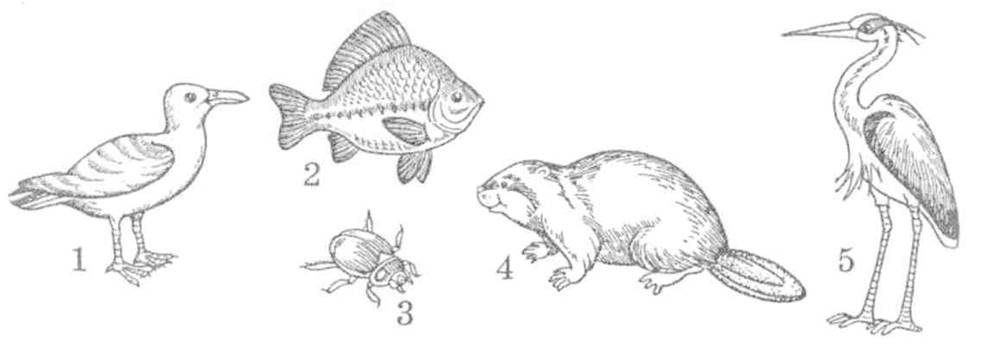 1 - ______________________________________________________________________________________ 2 - ______________________________________________________________________________________3 - ______________________________________________________________________________________4 - ______________________________________________________________________________________5 - ______________________________________________________________________________________сходстворазличие